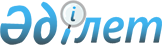 О внесении изменений в совместный приказ Министра по инвестициям и развитию Республики Казахстан от 29 декабря 2015 года № 1264 и исполняющего обязанности Министра национальной экономики Республики Казахстан от 31 декабря 2015 года № 842 "Об утверждении критериев оценки степени риска и проверочных листов за соблюдением законодательства Республики Казахстан о туристской деятельности"Совместный приказ Министра культуры и спорта Республики Казахстан от 2 ноября 2018 года № 318 и Министра национальной экономики Республики Казахстан от 2 ноября 2018 года № 57. Зарегистрирован в Министерстве юстиции Республики Казахстан 5 ноября 2018 года № 17692 О внесении изменений в совместный приказ Министра по инвестициям и развитию Республики Казахстан от 29 декабря 2015 года № 1264 и исполняющего обязанности Министра национальной экономики Республики Казахстан от 31 декабря 2015 года № 842 "Об утверждении критериев оценки степени риска и проверочных листов за соблюдением законодательства Республики Казахстан о туристской деятельности"
      ПРИКАЗЫВАЕМ:
      1. Внести в совместный приказ Министра по инвестициям и развитию Республики Казахстан от 29 декабря 2015 года № 1264 и исполняющего обязанности Министра национальной экономики Республики Казахстан от 31 декабря 2015 года № 842 "Об утверждении критериев оценки степени риска и проверочных листов за соблюдением законодательства Республики Казахстан о туристской деятельности" (зарегистрирован в Реестре государственной регистрации нормативных правовых актов за № 12991, опубликован 16 февраля 2016 года в информационно-правовой системе "Әділет") следующие изменения:
      пункт 1 изложить в следующей редакции:
      "1. Утвердить:
      1) критерии оценки степени риска в сфере туристской деятельности, согласно приложению 1 к настоящему совместному приказу;
      2) проверочный лист в сфере туристской деятельности в отношении туристского оператора, согласно приложению 2 к настоящему совместному приказу;
      3) проверочный лист в сфере туристской деятельности в отношении туристского агента, согласно приложению 3 к настоящему совместному приказу;
      4) проверочный лист в сфере туристской деятельности в отношении гида (гида - переводчика), согласно приложению 4 к настоящему совместному приказу;
      5) проверочный лист в сфере туристской деятельности в отношении экскурсовода, согласно приложению 5 к настоящему совместному приказу;
      6) проверочный лист в сфере туристской деятельности в отношении инструктора туризма, согласно приложению 6 к настоящему совместному приказу.".
      приложения 1, 2, 3, 4, 5, 6 к указанному совместному приказу изложить в новой редакции согласно приложениям 1, 2, 3, 4, 5, 6 к настоящему совместному приказу;
      2. Комитету индустрии туризма Министерства культуры и спорта Республики Казахстан в установленном законодательством Республики Казахстан порядке обеспечить:
      1) государственную регистрацию настоящего совместного приказа в Министерстве юстиции Республики Казахстан;
      2) в течение десяти календарных дней со дня государственной регистрации настоящего совместного приказа направление его копии на казахском и русском языках в Республиканское государственное предприятие на праве хозяйственного ведения "Республиканский центр правовой информации" для официального опубликования и включения в Эталонный контрольный банк нормативных правовых актов Республики Казахстан;
      3) размещение настоящего совместного приказа на официальном интернет-ресурсе Министерства культуры и спорта Республики Казахстан в течение двух рабочих дней после его официального опубликования; 
      4) в течение двух рабочих дней после исполнения мероприятий, предусмотренных настоящим пунктом, представление в Департамент юридической службы Министерства культуры и спорта Республики Казахстан сведений об исполнении мероприятий.
      3. Контроль за исполнением настоящего совместного приказа возложить на курирующего вице-министра культуры и спорта Республики Казахстан.
      4. Настоящий совместный приказ вводится в действие по истечении десяти календарных дней после дня его первого официального опубликования.
      "СОГЛАСОВАН"
Комитет по правовой статистике
и специальным учетам
Генеральной прокуратуры
Республики Казахстан Критерии оценки степени риска в сфере туристской деятельности Глава 1. Общие положения
      1. Критерии оценки степени риска в сфере туристской деятельности(далее – Критерии) разработаны для определения показателей рисков в целях отнесения субъектов (объектов) контроля в сфере туристской деятельности к степеням риска в соответствии с пунктом 3 статьи 141 Предпринимательского кодекса Республики Казахстан от 29 октября 2015 года (далее - Кодекс) и Правил формирования государственными органами системы оценки рисков и формы проверочных листов, утвержденных приказом исполняющего обязанности Министра национальной экономики Республики Казахстан от 31 июля2018 года № 3 (зарегистрирован в Реестре государственной регистрации нормативных правовых актов за № 17371), с целью проведения профилактического контроля с посещением субъекта (объекта) контроля.
      2. В настоящих Критериях используются следующие понятия:
      1) значительные нарушения – нарушения требований, установленных в Законе Республики Казахстан от 13 июня 2001 года "О туристской деятельности в Республике Казахстан" (далее - Закон), препятствующие получению качественного туристского обслуживания гражданами Республики Казахстан, являющихся туристами;
      2) незначительные нарушения – нарушения, ограничивающие получение достоверной информации гражданами Республики Казахстан, являющихся туристами, а также наличие подтвержденных жалоб и обращений на субъекта (объекта) контроля;
      3) грубые нарушения – нарушения требований, установленных в Законе, в части отсутствия уведомления о начале турагентской деятельности, деятельности гида (гида-переводчика), экскурсовода и инструктора туризма, отсутствия договора обязательного страхования гражданско-правовой ответственности туроператора, турагента, договора на туристское обслуживание и договора на реализацию туристского продукта, сформированного туроператором, а также наличия подтверждения о предоставлении сведения об особенностях путешествий и опасностях гражданам Республики Казахстан, являющихся туристами;
      4) риск – вероятность причинения вреда в результате деятельности субъекта (объекта) контроля жизни или здоровью человека, окружающей среде, законным интересам физических и юридических лиц, имущественным интересам государства с учетом степени тяжести его последствий;
      5) объективные критерии оценки степени риска (далее – объективные критерии) – критерии оценки степени риска, используемые для отбора субъектов (объектов) контроля в зависимости от степени риска в определенной сфере деятельности и не зависящие непосредственно от отдельного субъекта (объекта)контроля;
      6) субъективные критерии оценки степени риска (далее – субъективные критерии) – критерии оценки степени риска, используемые для отбора субъектов (объектов) контроля в зависимости от результатов деятельности конкретного субъекта (объекта)контроля;
      7) субъекты контроля в сфере туристской деятельности (далее –субъекты контроля) – туристские операторы (туроператоры), туристские агенты (турагенты), гиды (гиды-переводчики), экскурсоводы, инструкторы туризма, туристы и их объединения, экскурсанты, иные объединения в области туристской деятельности, государственные органы, регулирующие общественные отношения в области туристской деятельности. Глава 2. Объективные критерии
      3. В области туристской деятельности к высокой степени риска относятся риски вероятности причинения вреда жизни и/или здоровью граждан Республики Казахстан и их законным интересам субъектами контроля.
      По объективным критериям к высокой степени риска относятся туристские операторы и туристские агенты.
      Не отнесенные к высокой степени риска относятся гиды (гиды-переводчики), экскурсоводы, инструкторы туризма.
      Внеплановые проверки применяются в отношении субъектов (объектов) контроля, отнесенных к высокой и не отнесенных к высокой степени риска.
      В отношении субъектов (объектов) контроля, отнесенных по объективным критериям к высокой степени риска, применяются субъективные критерии с целью проведения профилактического контроля с посещением субъекта (объекта) контроля. Глава 3. Субъективные критерии
      4. Определение субъективных критериев осуществляется с применением следующих этапов:
      1) формирование базы данных и сбор информации;
      2) анализ информации и оценка рисков.
      5. Для оценки степени рисков используются следующие источники информации:
      1) результаты предыдущих проверок и профилактического контроля с посещением субъектов (объектов) контроля (степень тяжести нарушений (грубое, значительное, незначительное) устанавливается в случае несоблюдения требований законодательства Республики Казахстан в сфере туристской деятельности);
      2) наличие неблагоприятных происшествий, возникших по вине субъекта (объекта) контроля;
      3) наличие и количество подтвержденных жалоб и обращений на субъектов (объектов) контроля, поступивших от физических и юридических лиц, государственных органов;
      4) мониторинг информации и сведений, представляемых администратором системы гарантирования прав граждан Республики Казахстан в сфере выездного туризма.
      6. На основании источников информации, определенных в пункте 5 Критериев, определяются субъективные критерии степени риска для субъектов туристского рынка согласно приложению к настоящим Критериям.
      По источнику информации "результаты предыдущих проверок" Критерии оценки степени риска делятся на следующие степени тяжести требований: грубые, значительные и незначительные.
      При наличии одного грубого нарушения, субъекту приравнивается показатель степени риска 100 и в отношении него проводится профилактический контроль с посещением субъекта (объекта) контроля.
      В случае если грубых нарушений не выявлено, то для определения показателя степени риска рассчитывается суммарный показатель по нарушениям значительной и незначительной степени.
      При определении показателя значительных нарушений требований применяется коэффициент 0,7 и данный показатель рассчитывается по следующей формуле:
      SРз = (SР2 х 100/SР1) х 0,7
      где:
      SРз - показатель значительных нарушений требований;
      SР1 - требуемое количество значительных нарушений;
      SР2 - количество значительных нарушений требований.
      При определении показателя незначительных нарушений требований применяется коэффициент 0,3 и данный показатель рассчитывается по следующей формуле:
      SРн = (SР2 х 100/SР1) х 0,3
      где:
      SРн - показатель незначительных нарушений требований;
      SР1 - требуемое количество незначительных нарушений;
      SР2 - количество нарушенных незначительных требований;
      Общий показатель степени риска (SР) рассчитывается по шкале от 0 до 100 и определяется путем суммирования показателей по следующей формуле:
      SР = SРз+ SРн
      где:
      SР - общий показатель степени риска;
      SРз - показатель значительных нарушений требований;
      SРн - показатель незначительных нарушений требований.
      По показателям степени риска субъекты (объекты) контроля относятся:
      1) к высокой степени риска – при показателе степени риска от 61 до 100 и в отношении него проводится профилактический контроль с посещением субъекта (объекта) контроля;
      2) не отнесенной к высокой степени риска – при показателе степени риска от 0 до 60 включительно и в отношении него не проводится профилактический контроль с посещением субъекта (объекта) контроля. Глава 4. Заключительные положения
      7. Кратность проведения профилактического контроля с посещением субъекта (объекта) контроля определяется по результатам проводимого анализа и оценки получаемых сведений по субъективным критериям и не может быть чаще одного раза в год.
      8. Профилактический контроль с посещением субъекта (объекта) контроля проводится на основании полугодовых списков профилактического контроля с посещением субъекта (объекта) контроля, формируемых в соответствии с пунктом 3 статьи 141 Кодекса.
      При анализе и оценке степени рисков не применяются данные субъективных критериев, ранее учтенных и использованных в отношении конкретного субъекта (объекта) контроля.
      9. Списки профилактического контроля с посещением субъекта (объекта) контроля составляются с учетом приоритетности субъекта контроля с наибольшим показателем степени риска по субъективным критериям. Субъективные критерии степени риска для субъектов туристского деятельности                    Проверочный лист в сфере туристской деятельности в отношении
                                     туристского оператора
      Государственный орган, назначивший проверку _____________________________________
_______________________________________________________________________________
Акт о назначении проверки/профилактического контроля с посещением субъекта (объекта)
контроля _______________________________________________________________________
                                     (№, дата)
Наименование субъекта (объекта) контроля 
________________________________________________________________________________
(Индивидуальный идентификационный номер), бизнес-идентификационный номер субъекта
(объекта) контроля_______________________________________________________________
Адрес места нахождения _________________________________________________________
      Должностное(ые) лицо(а) __________ ________ ______________________________________
                   (должность)       (подпись)       (фамилия, имя и отчество (при его наличии)
__________ _________ ____________________________________________________________
(должность) (подпись)             (фамилия, имя и отчество (при его наличии)
Руководитель субъекта контроля ____________ ________ ______________________________
                               (должность) (подпись) (фамилия, имя и отчество (при его наличии)  Проверочный лист в сфере туристской деятельности в отношении туристского агента
      Государственный орган, назначивший проверку ______________________________________
________________________________________________________________________________
Акт о назначении проверки/профилактического контроля с посещением  (объекта) контроля
________________________________________________________________________________
                               (№, дата)
Наименование субъекта (объекта) контроля
________________________________________________________________________________
(Индивидуальный идентификационный номер), бизнес-идентификационный номер субъекта
(объекта) контроля _______________________________________________________________
Адрес места нахождения __________________________________________________________
      Должностное(ые) лицо(а) __________ ________ ______________________________________
                   (должность) (подпись) (фамилия, имя и отчество (при его наличии)
__________ _________ ____________________________________________________________
 (должность) (подпись)                   (фамилия, имя и отчество (при его наличии)
Руководитель субъекта контроля ____________ ________ ______________________________
                               (должность) (подпись) (фамилия, имя и отчество
                                                       (при его наличии)              Проверочный лист в сфере туристской деятельности в отношении гида
                                     (гида - переводчика)
      Государственный орган, назначивший проверку ______________________________________
________________________________________________________________________________
Акт о назначении проверки/профилактического контроля с посещением субъекта (объекта)
контроля _______________________________________________________________________ 
                                     (№, дата)
Наименование субъекта (объекта) контроля
________________________________________________________________________________
(Индивидуальный идентификационный номер), бизнес-идентификационный номер субъекта
(объекта) контроля_______________________________________________________________
Адрес места нахождения __________________________________________________________
      Должностное(ые) лицо(а) __________ ________ ______________________________________
                         (должность) (подпись) (фамилия, имя и отчество
                                           (при его наличии)
__________ _________ ___________________________________________________________
(должность) (подпись)                   (фамилия, имя и отчество (при его наличии)
Руководитель субъекта контроля ____________ ________ _____________________________
                               (должность) (подпись) (фамилия, имя и отчество
                                                       (при его наличии)        Проверочный лист в сфере туристской деятельности в отношении экскурсовода
      Государственный орган, назначивший проверку ______________________________________
________________________________________________________________________________
Акт о назначении проверки/профилактического контроля с посещением субъекта (объекта)
контроля________________________________________________________________________
                                     (№, дата)
Наименование субъекта (объекта) контроля субъекта
________________________________________________________________________________
(Индивидуальный идентификационный номер), бизнес-идентификационный номер субъекта
(объекта) контроля_______________________________________________________________
Адрес места нахождения _________________________________________________________
      Должностное(ые) лицо(а) __________ ________ ______________________________________
                         (должность) (подпись)       (фамилия, имя и отчество
                                                 (при его наличии)
__________ _________ ___________________________________________________________
(должность) (подпись)             (фамилия, имя и отчество (при его наличии)
Руководитель субъекта контроля ____________ ________ _____________________________
                               (должность) (подпись) (фамилия, имя и отчество
                                                       (при его наличии)                    Проверочный лист в сфере туристской деятельности в отношении
                                     инструктора туризма
      Государственный орган, назначивший проверку ______________________________________
_______________________________________________________________________________
Акт о назначении проверки/профилактического контроля с посещением субъекта (объекта)
контроля_______________________________________________________________________
                                     (№, дата)
Наименование субъекта (объекта) контроля
________________________________________________________________________________
(Индивидуальный идентификационный номер), бизнес-идентификационный номер субъекта
(объекта) контроля_______________________________________________________________
Адрес места нахождения _________________________________________________________
      Должностное(ые) лицо(а) __________ ________ ______________________________________
                         (должность) (подпись) (фамилия, имя и отчество
                                                 (при его наличии)
__________ _________ ____________________________________________________________
(должность) (подпись)             (фамилия, имя и отчество (при его наличии)
Руководитель субъекта контроля  ____________ ________ ______________________________
                               (должность) (подпись)       (фамилия, имя и отчество
                                                       (при его наличии)
					© 2012. РГП на ПХВ «Институт законодательства и правовой информации Республики Казахстан» Министерства юстиции Республики Казахстан
				
      Министр культуры и спорта
Республики Казахстан 

А. Мухамедиулы

      Министр Национальной экономики
Республики Казахстан 

Т. Сулейменов
Приложение 1
к совместному приказу
Министра культуры и спорта
Республики Казахстан
от 2 ноября 2018 года № 318
и Министра национальной экономики
Республики Казахстан
от 2 ноября 2018 года № 57Приложение 1
к совместному приказу
Министра по инвестициям и развитию
Республики Казахстан
от 29 декабря 2015 года № 1264
и исполняющего обязанности
Министра национальной экономики
Республики Казахстан
от 31 декабря 2015 года № 842Приложение к критериям
оценки степени риска в сфере
туристской деятельности
№ п/п
Критерии
Степень нарушений
Для туристского оператора
Для туристского оператора
Для туристского оператора
1. Результаты предыдущих проверок и профилактического контроля с посещением субъектов (объектов) контроля (степень тяжести нарушений (грубое, значительное, незначительное) устанавливается в случае несоблюдения требований законодательства Республики Казахстан в сфере туристской деятельности)
1. Результаты предыдущих проверок и профилактического контроля с посещением субъектов (объектов) контроля (степень тяжести нарушений (грубое, значительное, незначительное) устанавливается в случае несоблюдения требований законодательства Республики Казахстан в сфере туристской деятельности)
1. Результаты предыдущих проверок и профилактического контроля с посещением субъектов (объектов) контроля (степень тяжести нарушений (грубое, значительное, незначительное) устанавливается в случае несоблюдения требований законодательства Республики Казахстан в сфере туристской деятельности)
1
Наличие лицензии на туристскую операторскую деятельность
грубое
2
Наличие заключенного письменного договора на туристское обслуживание
грубое
3
Наличие сформированного туристского продукта
значительное
4
Наличие агентского договора на реализацию туристского продукта
грубое
5
Наличие не менее одного работника с туристским образованием, имеющего стаж работы не менее одного года
значительное
6
Наличие помещения для офиса на праве собственности или иных законных основаниях
значительное
7
Наличие письменного подтверждения о своевременном предоставлении сведений туристам об особенностях путешествий, включающие в себя необходимую и достоверную информацию о правилах въезда, выезда и пребывания в стране (месте) временного пребывания, о законодательстве, об обычаях местного населения, о религиозных обрядах, святынях, памятниках природы, истории, культуры и других объектах туристского показа, находящихся под особой охраной, состоянии окружающей среды, а также об опасностях, с которыми они могут встретиться при совершении путешествий, и осуществить предупредительные меры, направленные на обеспечение безопасности туристов (памятка туриста)
грубое
8
Наличие заключенного договора банковской гарантии с банком второго уровня, предусматривающей оплату в пользу администратора системы гарантирования прав граждан Республики Казахстан в сфере выездного туризма либо третьих лиц, определенных администратором системы гарантирования прав граждан Республики Казахстан в сфере выездного туризма, денег, обеспеченных банковской гарантией, с предоставлением подлинника либо нотариально засвидетельствованной копии договора администратору системы гарантирования прав граждан Республики Казахстан в сфере выездного туризма
грубое
9
Наличие платежного документа, подтверждающего перечисление на специальный счет денег с каждого туристского продукта, сформированного туроператором или туроператором-фрахтователем и реализованного турагентом гражданину Республики Казахстан, в сумме 0,5 месячных расчетных показателей
грубое
2. Наличие неблагоприятных происшествий, возникших по вине субъекта (объекта) контроля
2. Наличие неблагоприятных происшествий, возникших по вине субъекта (объекта) контроля
2. Наличие неблагоприятных происшествий, возникших по вине субъекта (объекта) контроля
1
Наличие подтвержденной информации, поступившей от государственных органов о нарушении законодательства Республики Казахстан о туристской деятельности в Республике Казахстан
грубое
3. Наличие и количество подтвержденных жалоб и обращений на субъектов контроля, поступивших от физических и юридических лиц, государственных органов
3. Наличие и количество подтвержденных жалоб и обращений на субъектов контроля, поступивших от физических и юридических лиц, государственных органов
3. Наличие и количество подтвержденных жалоб и обращений на субъектов контроля, поступивших от физических и юридических лиц, государственных органов
1
Наличие подтвержденных жалоб и обращений от физических и юридических лиц, права которых нарушены
значительное
4. Мониторинг информации и сведений, представляемых администратором системы гарантирования прав граждан Республики Казахстан в сфере выездного туризма
4. Мониторинг информации и сведений, представляемых администратором системы гарантирования прав граждан Республики Казахстан в сфере выездного туризма
4. Мониторинг информации и сведений, представляемых администратором системы гарантирования прав граждан Республики Казахстан в сфере выездного туризма
1
Наличие информации об отсутствии заключенного договора банковской гарантии с банком второго уровня, предусматривающей оплату в пользу администратора системы гарантирования прав граждан Республики Казахстан в сфере выездного туризма либо третьих лиц, определенных администратором системы гарантирования прав граждан Республики Казахстан в сфере выездного туризма, денег, обеспеченных банковской гарантией, с предоставлением подлинника либо нотариально засвидетельствованной копии договора администратору системы гарантирования прав граждан Республики Казахстан в сфере выездного туризма
грубое
2
Наличие информации о не перечислении на специальный счет денег с каждого туристского продукта, сформированного туроператором или туроператором-фрахтователем и реализованного турагентом гражданину Республики Казахстан, в сумме 0,5 месячных расчетных показателей
грубое
Для туристского агента
Для туристского агента
Для туристского агента
1. Результаты предыдущих проверок и профилактического контроля с посещением субъектов (объектов) контроля (степень тяжести нарушений контроля (грубое, значительное, незначительное) устанавливается в случае несоблюдения требований законодательства Республики Казахстан в сфере туристской деятельности)
1. Результаты предыдущих проверок и профилактического контроля с посещением субъектов (объектов) контроля (степень тяжести нарушений контроля (грубое, значительное, незначительное) устанавливается в случае несоблюдения требований законодательства Республики Казахстан в сфере туристской деятельности)
1. Результаты предыдущих проверок и профилактического контроля с посещением субъектов (объектов) контроля (степень тяжести нарушений контроля (грубое, значительное, незначительное) устанавливается в случае несоблюдения требований законодательства Республики Казахстан в сфере туристской деятельности)
1
Наличие уведомления о начале туристской агентской деятельности
грубое
2
Наличие заключенного письменного договора на туристское обслуживание
грубое
3
Наличие агентского договора на реализацию туристского продукта
грубое
4
Наличие письменного подтверждения о своевременном предоставлении сведений туристам об особенностях путешествий, включающие в себя необходимую и достоверную информацию о правилах въезда, выезда и пребывания в стране (месте) временного пребывания, о законодательстве, об обычаях местного населения, о религиозных обрядах, святынях, памятниках природы, истории, культуры и других объектах туристского показа, находящихся под особой охраной, состоянии окружающей среды, а также об опасностях, с которыми они могут встретиться при совершении путешествий, и осуществить предупредительные меры, направленные на обеспечение безопасности туристов (памятка туриста)
грубое
2. Наличие неблагоприятных происшествий, возникших по вине субъекта (объекта) контроля
2. Наличие неблагоприятных происшествий, возникших по вине субъекта (объекта) контроля
2. Наличие неблагоприятных происшествий, возникших по вине субъекта (объекта) контроля
1
Наличие подтвержденной информации, поступившей от государственных органов о нарушении законодательства Республики Казахстан о туристской деятельности в Республике Казахстан
грубое
3. Наличие и количество подтвержденных жалоб и обращений на субъектов контроля, поступивших от физических и юридических лиц, государственных органов
3. Наличие и количество подтвержденных жалоб и обращений на субъектов контроля, поступивших от физических и юридических лиц, государственных органов
3. Наличие и количество подтвержденных жалоб и обращений на субъектов контроля, поступивших от физических и юридических лиц, государственных органов
1
Наличие подтвержденных жалоб и обращений от физических и юридических лиц, права которых нарушены
значительноеПриложение 2
к совместному приказу
Министра культуры и спорта
Республики Казахстан
от 2 ноября 2018 года № 318
и Министра национальной экономики
Республики Казахстан
от 2 ноября 2018 года № 57Приложение 2 к совместному
приказу Министра по
инвестициям и развитию
Республики Казахстан
от 29 декабря 2015 года № 1264
и исполняющего обязанности
Министра национальной экономики
Республики Казахстан
от 31 декабря 2015 года № 842
№
Перечень требований
Требуется
Не требуется
Соответствует требованиям
Не соответствует требованиям
1
2
3
4
5
6
1
Наличие лицензии на туристскую операторскую деятельность
2
Наличие заключенного письменного договора на туристское обслуживание
3
Наличие сформированного туристского продукта
4
Наличие агентского договора на реализацию туристского продукта
5
Наличие не менее одного работника с туристским образованием, имеющего стаж работы не менее одного года
6
Наличие помещения для офиса на праве собственности или иных законных основаниях
7
Наличие письменного подтверждения о своевременном предоставлении сведений туристам об особенностях путешествий, включающие в себя необходимую и достоверную информацию о правилах въезда, выезда и пребывания в стране (месте) временного пребывания, о законодательстве, об обычаях местного населения, о религиозных обрядах, святынях, памятниках природы, истории, культуры и других объектах туристского показа, находящихся под особой охраной, состоянии окружающей среды, а также об опасностях, с которыми они могут встретиться при совершении путешествий, и осуществить предупредительные меры, направленные на обеспечение безопасности туристов (памятка туриста)
8
Наличие заключенного договора банковской гарантии с банком второго уровня, предусматривающей оплату в пользу администратора системы гарантирования прав граждан Республики Казахстан в сфере выездного туризма либо третьих лиц, определенных администратором системы гарантирования прав граждан Республики Казахстан в сфере выездного туризма, денег, обеспеченных банковской гарантией, с предоставлением подлинника либо нотариально засвидетельствованной копии договора администратору системы гарантирования прав граждан Республики Казахстан в сфере выездного туризма
9
Наличие платежного документа, подтверждающего перечисление на специальный счет денег с каждого туристского продукта, сформированного туроператором или туроператором-фрахтователем и реализованного турагентом гражданину Республики Казахстан, в сумме 0,5 месячных расчетных показателейПриложение 3
к совместному приказу
Министра культуры и спорта
Республики Казахстан
от 2 ноября 2018 года № 318
и Министра национальной экономики
Республики Казахстан
от 2 ноября 2018 года № 57Приложение 3 к совместному
приказу Министра
по инвестициям и развитию
Республики Казахстан
от 29 декабря 2015 года № 1264
и исполняющего обязанности
Министра национальной
экономики Республики
Казахстан от 31 декабря 2015 года № 842
№
Перечень требований
Требуется
Не требуется
Соответствует требованиям
Не соответствует требованиям
1
2
3
4
5
6
1
Наличие уведомления о начале турагентской деятельности
2
Наличие заключенного письменного договора на туристское обслуживание
3
Наличие агентского договора на реализацию туристского продукта
4
Наличие письменного подтверждения о своевременном предоставлении сведений туристам об особенностях путешествий, включающие в себя необходимую и достоверную информацию о правилах въезда, выезда и пребывания в стране (месте) временного пребывания, о законодательстве, об обычаях местного населения, о религиозных обрядах, святынях, памятниках природы, истории, культуры и других объектах туристского показа, находящихся под особой охраной, состоянии окружающей среды, а также об опасностях, с которыми они могут встретиться при совершении путешествий, и осуществить предупредительные меры, направленные на обеспечение безопасности туристов (памятка туриста)Приложение 4
к совместному приказу
Министра культуры и спорта
Республики Казахстан
от 2 ноября 2018 года № 318
и Министра национальной экономики
Республики Казахстан
от 2 ноября 2018 года № 57Приложение 4
к совместному приказу
Министра по инвестициям и развитию
Республики Казахстан
от 29 декабря 2015 года № 1264
и исполняющего обязанности
Министра национальной экономики
Республики Казахстан
от 31 декабря 2015 года № 842
№
Перечень требований
Требуется
Не требуется
Соответствует требованиям
Не соответствует требованиям
1
2
3
4
5
6
1
Наличие уведомления о начале деятельности гида (гида-переводчика)
2
Наличие гражданства Республики Казахстан, а также сертификата о прохождении подготовки в сфере туризма
3
Наличие письменного подтверждения о своевременном предоставлении сведений туристам об особенностях путешествий, включающие в себя необходимую и достоверную информацию о правилах въезда, выезда и пребывания в стране (месте) временного пребывания, о законодательстве, об обычаях местного населения, о религиозных обрядах, святынях, памятниках природы, истории, культуры и других объектах туристского показа, находящихся под особой охраной, состоянии окружающей среды, а также об опасностях, с которыми они могут встретиться при совершении путешествий, и осуществить предупредительные меры, направленные на обеспечение безопасности туристов (памятка туриста)Приложение 5
к совместному приказу
Министра культуры и спорта
Республики Казахстан
от 2 ноября 2018 года № 318
и Министра национальной экономики
Республики Казахстан
от 2 ноября 2018 года № 57Приложение 5
к совместному приказу
Министра по инвестициям и развитию
Республики Казахстан
от 29 декабря 2015 года № 1264
и исполняющего обязанности
Министра национальной экономики
Республики Казахстан
от 31 декабря 2015 года № 842
№
Перечень требований
Требуется
Не требуется
Соответствует требованиям
Не соответствует требованиям
1
2
3
4
5
6
1
Наличие уведомления о начале деятельности экскурсовода
2
Наличие гражданства Республики Казахстан, а также сертификата о прохождении подготовки в сфере туризма
3
Наличие письменного подтверждения о своевременном предоставлении сведений туристам об особенностях путешествий, включающие в себя необходимую и достоверную информацию о правилах въезда, выезда и пребывания в стране (месте) временного пребывания, о законодательстве, об обычаях местного населения, о религиозных обрядах, святынях, памятниках природы, истории, культуры и других объектах туристского показа, находящихся под особой охраной, состоянии окружающей среды, а также об опасностях, с которыми они могут встретиться при совершении путешествий, и осуществить предупредительные меры, направленные на обеспечение безопасности туристов (памятка туриста)Приложение 6
к совместному приказу
Министра культуры и спорта
Республики Казахстан
от 2 ноября 2018 года № 318
и Министра национальной экономики
Республики Казахстан
от 2 ноября 2018 года № 57Приложение 6
к совместному приказу
Министра по инвестициям и развитию
Республики Казахстан
от 29 декабря 2015 года № 1264
и исполняющего обязанности
Министра национальной экономики
Республики Казахстан от
31 декабря 2015 года № 842
№
Перечень требований
Требуется
Не требуется
Соответствует требованиям
Не соответствует требованиям
1
2
3
4
5
6
1
Наличие уведомления о начале деятельности инструктора туризма
2
Наличие гражданства Республики Казахстан, а также сертификата о прохождении подготовки в сфере туризма
3
Наличие письменного подтверждения о своевременном предоставлении сведений туристам об особенностях путешествий, включающие в себя необходимую и достоверную информацию о правилах въезда, выезда и пребывания в стране (месте) временного пребывания, о законодательстве, об обычаях местного населения, о религиозных обрядах, святынях, памятниках природы, истории, культуры и других объектах туристского показа, находящихся под особой охраной, состоянии окружающей среды, а также об опасностях, с которыми они могут встретиться при совершении путешествий, и осуществить предупредительные меры, направленные на обеспечение безопасности туристов (памятка туриста)